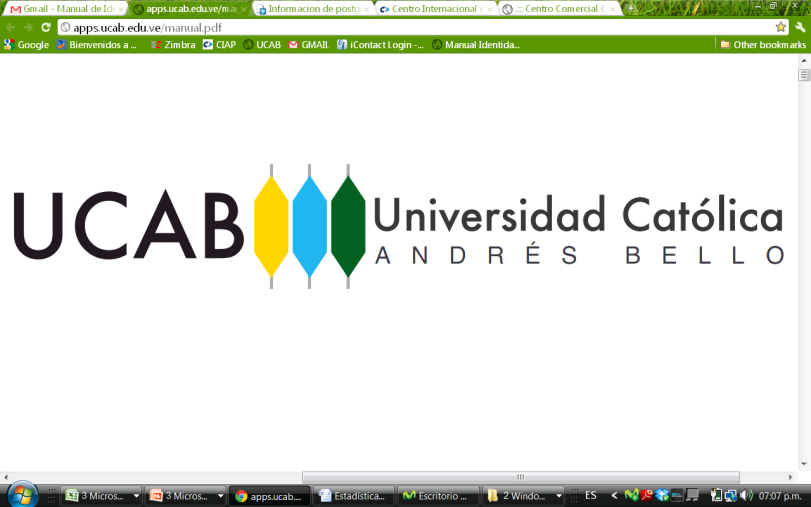 PROYECTO DE SERVICIO COMUNITARIO EDUCA TVConsideraciones GeneralesConsideraciones GeneralesConsideraciones GeneralesConsideraciones GeneralesConsideraciones GeneralesConsideraciones GeneralesEDUCAB TV es un espacio de formación desarrollado por la Escuela de Educación de la Universidad Católica Andrés Bello  que utiliza novedosas herramientas tecnológicas con el propósito de ofrecer experiencias de enseñanza-aprendizaje de amplio alcance al ser trasmitidas gratuitamente por el canal institucional:https://www.youtube.com/c/UCABEducaci%C3%B3nCaracas/featuredLa experiencia inicio en mayo del 2020 con EDUCAB TV MATEMÁTICA dirigida por el profesor José Javier Salas y el grupo de estudiantes de la Mención de Física y Matemáticas como respuesta a las necesidades de formación de calidad ante las dificultades generadas por la suspensión de las clases presenciales ante la amenaza de propagación del COVID 19.El éxito de la experiencia al lograr rápidamente más de 2000 suscriptores en todo el territorio nacional condujo a concebir el espacio como propuesta permanente que propicia el aprendizaje de calidad ante los desafíos de un proceso educativo que experimenta los avatares de la emergencia compleja agravadas por la contingencia.Hasta el momento la oferta se centra en primero, segundo y tercer año de Educación Media General, específicamente, en el área de Matemáticas. EDUCAB TV ha incorporado temáticas del área de Biología y Química, y pronto se desarrollará una línea de aprendizaje para la comprensión del inglés. Esperamos enriquecer el canal abordando temas de Ciencias Sociales y ampliar la oferta atendiendo las diversas demandas del mundo educativo.EDUCAB TV es un espacio de formación desarrollado por la Escuela de Educación de la Universidad Católica Andrés Bello  que utiliza novedosas herramientas tecnológicas con el propósito de ofrecer experiencias de enseñanza-aprendizaje de amplio alcance al ser trasmitidas gratuitamente por el canal institucional:https://www.youtube.com/c/UCABEducaci%C3%B3nCaracas/featuredLa experiencia inicio en mayo del 2020 con EDUCAB TV MATEMÁTICA dirigida por el profesor José Javier Salas y el grupo de estudiantes de la Mención de Física y Matemáticas como respuesta a las necesidades de formación de calidad ante las dificultades generadas por la suspensión de las clases presenciales ante la amenaza de propagación del COVID 19.El éxito de la experiencia al lograr rápidamente más de 2000 suscriptores en todo el territorio nacional condujo a concebir el espacio como propuesta permanente que propicia el aprendizaje de calidad ante los desafíos de un proceso educativo que experimenta los avatares de la emergencia compleja agravadas por la contingencia.Hasta el momento la oferta se centra en primero, segundo y tercer año de Educación Media General, específicamente, en el área de Matemáticas. EDUCAB TV ha incorporado temáticas del área de Biología y Química, y pronto se desarrollará una línea de aprendizaje para la comprensión del inglés. Esperamos enriquecer el canal abordando temas de Ciencias Sociales y ampliar la oferta atendiendo las diversas demandas del mundo educativo.EDUCAB TV es un espacio de formación desarrollado por la Escuela de Educación de la Universidad Católica Andrés Bello  que utiliza novedosas herramientas tecnológicas con el propósito de ofrecer experiencias de enseñanza-aprendizaje de amplio alcance al ser trasmitidas gratuitamente por el canal institucional:https://www.youtube.com/c/UCABEducaci%C3%B3nCaracas/featuredLa experiencia inicio en mayo del 2020 con EDUCAB TV MATEMÁTICA dirigida por el profesor José Javier Salas y el grupo de estudiantes de la Mención de Física y Matemáticas como respuesta a las necesidades de formación de calidad ante las dificultades generadas por la suspensión de las clases presenciales ante la amenaza de propagación del COVID 19.El éxito de la experiencia al lograr rápidamente más de 2000 suscriptores en todo el territorio nacional condujo a concebir el espacio como propuesta permanente que propicia el aprendizaje de calidad ante los desafíos de un proceso educativo que experimenta los avatares de la emergencia compleja agravadas por la contingencia.Hasta el momento la oferta se centra en primero, segundo y tercer año de Educación Media General, específicamente, en el área de Matemáticas. EDUCAB TV ha incorporado temáticas del área de Biología y Química, y pronto se desarrollará una línea de aprendizaje para la comprensión del inglés. Esperamos enriquecer el canal abordando temas de Ciencias Sociales y ampliar la oferta atendiendo las diversas demandas del mundo educativo.EDUCAB TV es un espacio de formación desarrollado por la Escuela de Educación de la Universidad Católica Andrés Bello  que utiliza novedosas herramientas tecnológicas con el propósito de ofrecer experiencias de enseñanza-aprendizaje de amplio alcance al ser trasmitidas gratuitamente por el canal institucional:https://www.youtube.com/c/UCABEducaci%C3%B3nCaracas/featuredLa experiencia inicio en mayo del 2020 con EDUCAB TV MATEMÁTICA dirigida por el profesor José Javier Salas y el grupo de estudiantes de la Mención de Física y Matemáticas como respuesta a las necesidades de formación de calidad ante las dificultades generadas por la suspensión de las clases presenciales ante la amenaza de propagación del COVID 19.El éxito de la experiencia al lograr rápidamente más de 2000 suscriptores en todo el territorio nacional condujo a concebir el espacio como propuesta permanente que propicia el aprendizaje de calidad ante los desafíos de un proceso educativo que experimenta los avatares de la emergencia compleja agravadas por la contingencia.Hasta el momento la oferta se centra en primero, segundo y tercer año de Educación Media General, específicamente, en el área de Matemáticas. EDUCAB TV ha incorporado temáticas del área de Biología y Química, y pronto se desarrollará una línea de aprendizaje para la comprensión del inglés. Esperamos enriquecer el canal abordando temas de Ciencias Sociales y ampliar la oferta atendiendo las diversas demandas del mundo educativo.EDUCAB TV es un espacio de formación desarrollado por la Escuela de Educación de la Universidad Católica Andrés Bello  que utiliza novedosas herramientas tecnológicas con el propósito de ofrecer experiencias de enseñanza-aprendizaje de amplio alcance al ser trasmitidas gratuitamente por el canal institucional:https://www.youtube.com/c/UCABEducaci%C3%B3nCaracas/featuredLa experiencia inicio en mayo del 2020 con EDUCAB TV MATEMÁTICA dirigida por el profesor José Javier Salas y el grupo de estudiantes de la Mención de Física y Matemáticas como respuesta a las necesidades de formación de calidad ante las dificultades generadas por la suspensión de las clases presenciales ante la amenaza de propagación del COVID 19.El éxito de la experiencia al lograr rápidamente más de 2000 suscriptores en todo el territorio nacional condujo a concebir el espacio como propuesta permanente que propicia el aprendizaje de calidad ante los desafíos de un proceso educativo que experimenta los avatares de la emergencia compleja agravadas por la contingencia.Hasta el momento la oferta se centra en primero, segundo y tercer año de Educación Media General, específicamente, en el área de Matemáticas. EDUCAB TV ha incorporado temáticas del área de Biología y Química, y pronto se desarrollará una línea de aprendizaje para la comprensión del inglés. Esperamos enriquecer el canal abordando temas de Ciencias Sociales y ampliar la oferta atendiendo las diversas demandas del mundo educativo.EDUCAB TV es un espacio de formación desarrollado por la Escuela de Educación de la Universidad Católica Andrés Bello  que utiliza novedosas herramientas tecnológicas con el propósito de ofrecer experiencias de enseñanza-aprendizaje de amplio alcance al ser trasmitidas gratuitamente por el canal institucional:https://www.youtube.com/c/UCABEducaci%C3%B3nCaracas/featuredLa experiencia inicio en mayo del 2020 con EDUCAB TV MATEMÁTICA dirigida por el profesor José Javier Salas y el grupo de estudiantes de la Mención de Física y Matemáticas como respuesta a las necesidades de formación de calidad ante las dificultades generadas por la suspensión de las clases presenciales ante la amenaza de propagación del COVID 19.El éxito de la experiencia al lograr rápidamente más de 2000 suscriptores en todo el territorio nacional condujo a concebir el espacio como propuesta permanente que propicia el aprendizaje de calidad ante los desafíos de un proceso educativo que experimenta los avatares de la emergencia compleja agravadas por la contingencia.Hasta el momento la oferta se centra en primero, segundo y tercer año de Educación Media General, específicamente, en el área de Matemáticas. EDUCAB TV ha incorporado temáticas del área de Biología y Química, y pronto se desarrollará una línea de aprendizaje para la comprensión del inglés. Esperamos enriquecer el canal abordando temas de Ciencias Sociales y ampliar la oferta atendiendo las diversas demandas del mundo educativo.Objetivo General y EspecíficosObjetivo General y EspecíficosObjetivo General y EspecíficosObjetivo General y EspecíficosObjetivo General y EspecíficosObjetivo General y EspecíficosObjetivo GeneralOfrecer experiencias de enseñanza-aprendizaje de amplio alcance en las áreas estratégicas del saber incorporando herramientas tecnológicas novedosas.Objetivos EspecíficosAmpliar la cobertura de población beneficiada.Proponer estrategias de enseñanzas novedosas.Propiciar el aprendizaje significativo.Contribuir a la formación en servicio de los estudiantes.Objetivo GeneralOfrecer experiencias de enseñanza-aprendizaje de amplio alcance en las áreas estratégicas del saber incorporando herramientas tecnológicas novedosas.Objetivos EspecíficosAmpliar la cobertura de población beneficiada.Proponer estrategias de enseñanzas novedosas.Propiciar el aprendizaje significativo.Contribuir a la formación en servicio de los estudiantes.Objetivo GeneralOfrecer experiencias de enseñanza-aprendizaje de amplio alcance en las áreas estratégicas del saber incorporando herramientas tecnológicas novedosas.Objetivos EspecíficosAmpliar la cobertura de población beneficiada.Proponer estrategias de enseñanzas novedosas.Propiciar el aprendizaje significativo.Contribuir a la formación en servicio de los estudiantes.Objetivo GeneralOfrecer experiencias de enseñanza-aprendizaje de amplio alcance en las áreas estratégicas del saber incorporando herramientas tecnológicas novedosas.Objetivos EspecíficosAmpliar la cobertura de población beneficiada.Proponer estrategias de enseñanzas novedosas.Propiciar el aprendizaje significativo.Contribuir a la formación en servicio de los estudiantes.Objetivo GeneralOfrecer experiencias de enseñanza-aprendizaje de amplio alcance en las áreas estratégicas del saber incorporando herramientas tecnológicas novedosas.Objetivos EspecíficosAmpliar la cobertura de población beneficiada.Proponer estrategias de enseñanzas novedosas.Propiciar el aprendizaje significativo.Contribuir a la formación en servicio de los estudiantes.Objetivo GeneralOfrecer experiencias de enseñanza-aprendizaje de amplio alcance en las áreas estratégicas del saber incorporando herramientas tecnológicas novedosas.Objetivos EspecíficosAmpliar la cobertura de población beneficiada.Proponer estrategias de enseñanzas novedosas.Propiciar el aprendizaje significativo.Contribuir a la formación en servicio de los estudiantes.Descripción de la problemática o necesidadDescripción de la problemática o necesidadDescripción de la problemática o necesidadDescripción de la problemática o necesidadDescripción de la problemática o necesidadDescripción de la problemática o necesidadEl recorrido noticioso en nuestro país evidencia la emergencia compleja que experimenta el sistema educativo, agravada  por los efectos de la suspensión de las clases presenciales. La Escuela de Educación ha desarrollado actividades orientadas a la actualización docente que estimulen la creatividad y resiliencia para enfrentar los desafíos del mundo educativo. Los Congresos de reflexión y debate educativo, las Jornadas de Innovación y los cursos de actualización gratuitos son el  testimonio de este compromiso. Al suspenderse las actividades presenciales se diseñó una propuesta que permitiera continuar con el apoyo a docentes y a estudiantes. Comenzaron los webinar dedicados a temas de interés en el ámbito educativo y se buscaron alternativas de intervención a distancia. De esta manera, y con el firme propósito de contribuir con la calidad educativa EDUCAB TV nació para toda Venezuela.El recorrido noticioso en nuestro país evidencia la emergencia compleja que experimenta el sistema educativo, agravada  por los efectos de la suspensión de las clases presenciales. La Escuela de Educación ha desarrollado actividades orientadas a la actualización docente que estimulen la creatividad y resiliencia para enfrentar los desafíos del mundo educativo. Los Congresos de reflexión y debate educativo, las Jornadas de Innovación y los cursos de actualización gratuitos son el  testimonio de este compromiso. Al suspenderse las actividades presenciales se diseñó una propuesta que permitiera continuar con el apoyo a docentes y a estudiantes. Comenzaron los webinar dedicados a temas de interés en el ámbito educativo y se buscaron alternativas de intervención a distancia. De esta manera, y con el firme propósito de contribuir con la calidad educativa EDUCAB TV nació para toda Venezuela.El recorrido noticioso en nuestro país evidencia la emergencia compleja que experimenta el sistema educativo, agravada  por los efectos de la suspensión de las clases presenciales. La Escuela de Educación ha desarrollado actividades orientadas a la actualización docente que estimulen la creatividad y resiliencia para enfrentar los desafíos del mundo educativo. Los Congresos de reflexión y debate educativo, las Jornadas de Innovación y los cursos de actualización gratuitos son el  testimonio de este compromiso. Al suspenderse las actividades presenciales se diseñó una propuesta que permitiera continuar con el apoyo a docentes y a estudiantes. Comenzaron los webinar dedicados a temas de interés en el ámbito educativo y se buscaron alternativas de intervención a distancia. De esta manera, y con el firme propósito de contribuir con la calidad educativa EDUCAB TV nació para toda Venezuela.El recorrido noticioso en nuestro país evidencia la emergencia compleja que experimenta el sistema educativo, agravada  por los efectos de la suspensión de las clases presenciales. La Escuela de Educación ha desarrollado actividades orientadas a la actualización docente que estimulen la creatividad y resiliencia para enfrentar los desafíos del mundo educativo. Los Congresos de reflexión y debate educativo, las Jornadas de Innovación y los cursos de actualización gratuitos son el  testimonio de este compromiso. Al suspenderse las actividades presenciales se diseñó una propuesta que permitiera continuar con el apoyo a docentes y a estudiantes. Comenzaron los webinar dedicados a temas de interés en el ámbito educativo y se buscaron alternativas de intervención a distancia. De esta manera, y con el firme propósito de contribuir con la calidad educativa EDUCAB TV nació para toda Venezuela.El recorrido noticioso en nuestro país evidencia la emergencia compleja que experimenta el sistema educativo, agravada  por los efectos de la suspensión de las clases presenciales. La Escuela de Educación ha desarrollado actividades orientadas a la actualización docente que estimulen la creatividad y resiliencia para enfrentar los desafíos del mundo educativo. Los Congresos de reflexión y debate educativo, las Jornadas de Innovación y los cursos de actualización gratuitos son el  testimonio de este compromiso. Al suspenderse las actividades presenciales se diseñó una propuesta que permitiera continuar con el apoyo a docentes y a estudiantes. Comenzaron los webinar dedicados a temas de interés en el ámbito educativo y se buscaron alternativas de intervención a distancia. De esta manera, y con el firme propósito de contribuir con la calidad educativa EDUCAB TV nació para toda Venezuela.El recorrido noticioso en nuestro país evidencia la emergencia compleja que experimenta el sistema educativo, agravada  por los efectos de la suspensión de las clases presenciales. La Escuela de Educación ha desarrollado actividades orientadas a la actualización docente que estimulen la creatividad y resiliencia para enfrentar los desafíos del mundo educativo. Los Congresos de reflexión y debate educativo, las Jornadas de Innovación y los cursos de actualización gratuitos son el  testimonio de este compromiso. Al suspenderse las actividades presenciales se diseñó una propuesta que permitiera continuar con el apoyo a docentes y a estudiantes. Comenzaron los webinar dedicados a temas de interés en el ámbito educativo y se buscaron alternativas de intervención a distancia. De esta manera, y con el firme propósito de contribuir con la calidad educativa EDUCAB TV nació para toda Venezuela.Componentes del proyectoComponentes del proyectoActividadesActividadesActividadesHoras1. Proceso de formación de los estudiantes de servicio para identificar las responsabilidades que asumirán como facilitadores.1. Proceso de formación de los estudiantes de servicio para identificar las responsabilidades que asumirán como facilitadores.1.1 Inducción a los estudiantes sobre las características del programa.1.2 Identificación de necesidades y responsabilidades.1.1 Inducción a los estudiantes sobre las características del programa.1.2 Identificación de necesidades y responsabilidades.1.1 Inducción a los estudiantes sobre las características del programa.1.2 Identificación de necesidades y responsabilidades.2. Planificación de las estrategias de enseñanza –aprendizaje (planificación de la clase en vivo)2. Planificación de las estrategias de enseñanza –aprendizaje (planificación de la clase en vivo)2.1 Identificación de la temática a desarrollar y planificación conceptual de la clase.2.1 Identificación de la temática a desarrollar y planificación conceptual de la clase.2.1 Identificación de la temática a desarrollar y planificación conceptual de la clase..3. Aplicación de la estrategia. (desarrollo de la clase en vivo)3. Aplicación de la estrategia. (desarrollo de la clase en vivo)3.  Desarrollo de la clase en vivo aplicando herramientas novedosas y una concepción interactiva que promueva el aprendizaje significativo..3.  Desarrollo de la clase en vivo aplicando herramientas novedosas y una concepción interactiva que promueva el aprendizaje significativo..3.  Desarrollo de la clase en vivo aplicando herramientas novedosas y una concepción interactiva que promueva el aprendizaje significativo..4. Soporte técnico a las clases. .4. Soporte técnico a las clases. .4.1 Manejo de la plataforma ZOOM y del canal yuotube.4.2 Acompañamiento a las clases en vivo. 4.1 Manejo de la plataforma ZOOM y del canal yuotube.4.2 Acompañamiento a las clases en vivo. 4.1 Manejo de la plataforma ZOOM y del canal yuotube.4.2 Acompañamiento a las clases en vivo. 5. Seguimiento  y  evaluación del programa.5. Seguimiento  y  evaluación del programa.5.1  Atender a las consultas de los participantes.5.2  Registro de data que permita la evaluación del impacto de programa.5.3 Realización del informe final.5.1  Atender a las consultas de los participantes.5.2  Registro de data que permita la evaluación del impacto de programa.5.3 Realización del informe final.5.1  Atender a las consultas de los participantes.5.2  Registro de data que permita la evaluación del impacto de programa.5.3 Realización del informe final.BENEFICIARIOSBENEFICIARIOSBENEFICIARIOSBENEFICIARIOSBENEFICIARIOSBENEFICIARIOSDirectos:Directos:Directos:Directos:Número de Estudiantes que requiere el proyecto: 10 estudiantes.Número de Estudiantes que requiere el proyecto: 10 estudiantes.Indirectos: Indirectos: Indirectos: Indirectos: Número de Estudiantes que requiere el proyecto: 10 estudiantes.Número de Estudiantes que requiere el proyecto: 10 estudiantes.ÁREAS DE INTERVENCIÓN ÁREAS DE INTERVENCIÓN ÁREAS DE INTERVENCIÓN ÁREAS DE INTERVENCIÓN ÁREAS DE INTERVENCIÓN ÁREAS DE INTERVENCIÓN EDUCACIÓNEDUCACIÓNEDUCACIÓNEDUCACIÓNEDUCACIÓNEDUCACIÓNResponsableCostoCostoRecursos MaterialesRecursos MaterialesCostoJosé Javier